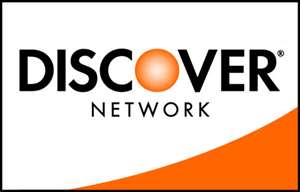 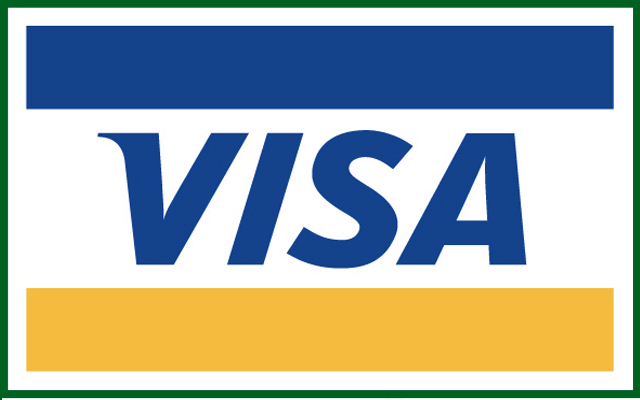 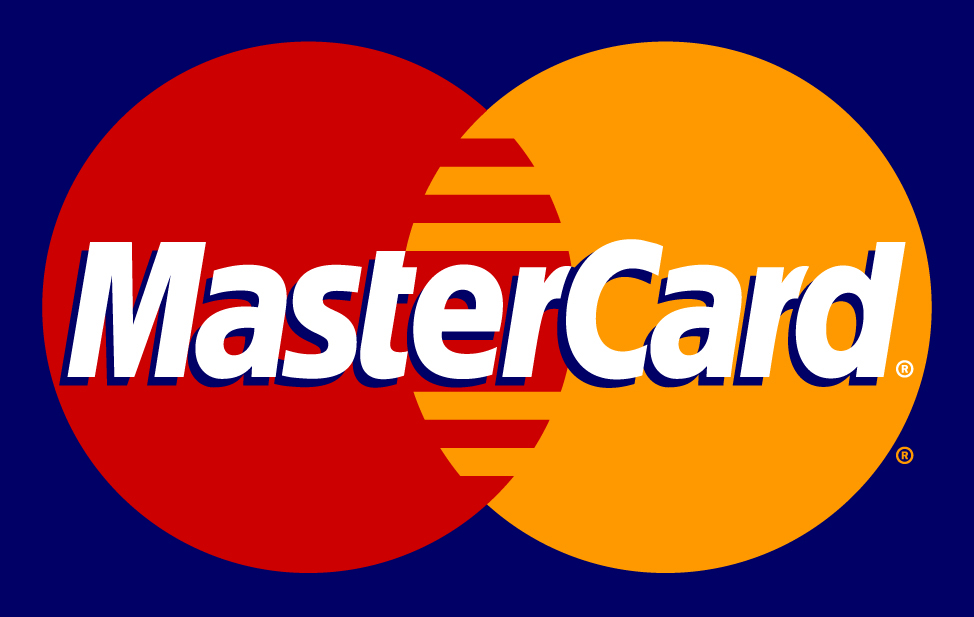 ADHDDepressionHallucinationsParentingSocial WithdrawalAnger DyscontrolDisabilityHealth ProblemsPersonality DisorderSleep Disturbance / InsomniaAnxietyDomestic ViolenceLoss/GriefPhysical Abuse
Age of onset _____Suicidal ThoughtsAge of onset _____BipolarDrug/Alcohol UseMarriageSadnessWork/StressCareer ChoicesEating DisorderMemory Problems
Age of onset ______Separation/DivorceOther:Conduct ProblemsEmotional Abuse
Age of onset _____Obsessions /CompulsionsSexual AbuseAge of onset _____Other:Cutting / Self-MutilationFears/PhobiasPanic AttacksSexual ProblemsOther: